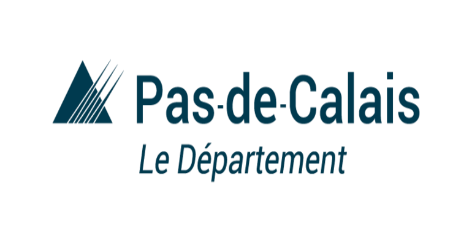 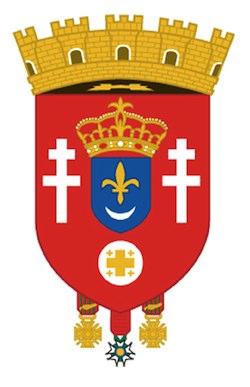 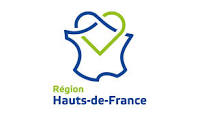    Ville de CALAIS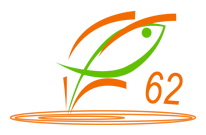 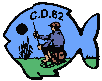 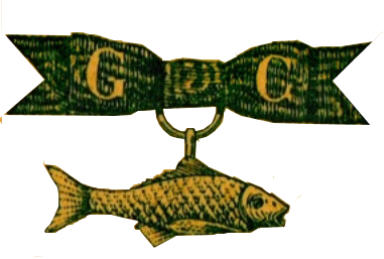 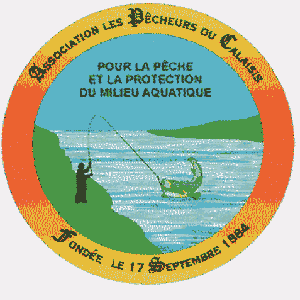         			           	                 Open International de Calais14 et 15 Juillet 2018Samedi 14 juillet :Qualificatif Challenge MatrixConcours feeder en individuelParcours : Les Attaques, RDV Parking salle de sport de Les Attaques, 10h00Engagement : € 20 dont € 5 pour la finale, à Alain MARTINOD jusqu’au 11/07 Dotation : € 1000 plus les engagements, trophées.Pêche de 12h30 à 17h30, classement alterné par dizaine.Règlement du challenge MATRIX : https://www.matrixteam276.com/challenge-plomb%C3%A9e-jacky-cahagne-matrix/3 prix/10, exemple pour 30 participants : € 300, 250, 200, 180, 150, 120, 100, 80, 70Dimanche 16 juillet :Qualificatif Coupe de France DuoConcours en « Américaine », pêche mixte, (pas de feeder)Parcours :  canal de CalaisEngagement : € 50 par équipe, plus € 10 pour la coupe de FranceDotation : € 3000 plus les engagements, trophées.Limitations : esches 1,5 l  dont 1l fouillis maxi, amorce 15 l tout confonduPêche de 10h00 à 16h30, 1 seul pêcheur en action de 12h à 13h30Classement alterné par dizaine.3 prix/10, exemple pour 30 équipes : € 1000, 800, 700, 500, 400, 350, 300, 250, 200 Restauration sur placeRenseignements et inscriptions : Alain MARTINOD, tel 06 25 62 69 25, email : csd62@free.fr                                        